1.5 Angle Measure NOTES			Name ________________________ Period__________Bernhard – GT GEOMETRYSketch each of the following: Obtuse adjacent angles:   Vertical Angles:   Two angles that form a linear pair.SKETCH  the diagram at the right to answer each of the following: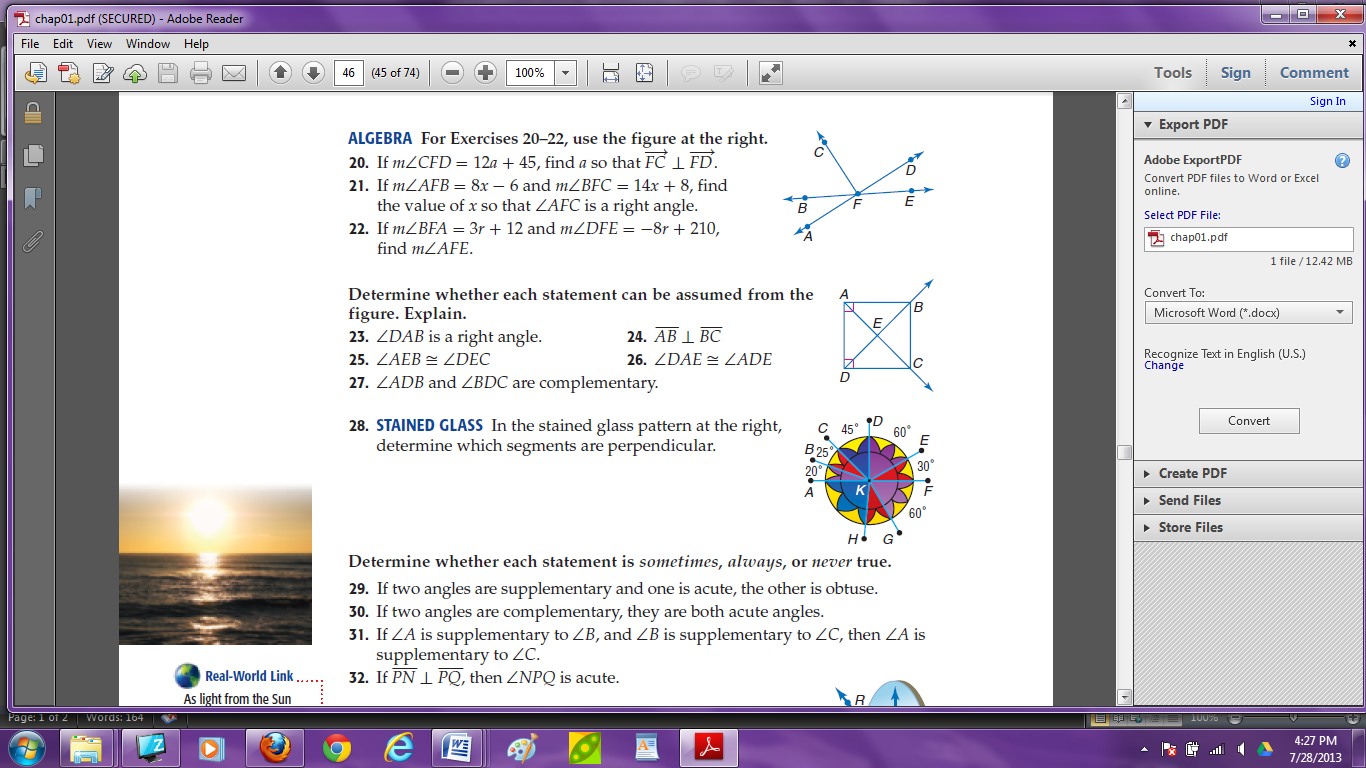  What angle is congruent to 